О запрещении движения транспортных средств на участке автомобильной дороги по улице Комсомольской от улицы Красноармейской до улицы Первомайской станицы Советской В соответствии со статьей 14 Федерального закона от 10 декабря 1995 года №196-ФЗ «О безопасности дорожного движения», руководствуясь Федеральным законом от 08 ноября 2007 года №257-ФЗ «Об автомобильных дорогах, расположенных на территории Краснодарского края», в связи с проведением   праздничных   мероприятий  в  храме Св. Николая ст. Советской, п о с т а н о в л я ю:1. Прекратить движение транспортных средств на участке автомобильной дороги по улице Комсомольской от улицы Красноармейской до улицы Первомайской станицы Советской с 21-00 час. 27 апреля 2019 года до 04-00 час. 28 апреля 2019 года.2. Произвести информирование пользователей автомобильной дороги, указанной в пункте 1 настоящего постановления о временном прекращении движения посредством установки соответствующих временных дорожных знаков, информационных табличек.3. Разместить настоящее постановление на официальном сайте администрации Советского сельского поселения Новокубанского района (adm-sovetskoe.ru).2. Контроль за исполнением настоящего постановления возложить на заместителя главы Советского сельского поселения Новокубанского района А.Н.Солянова.3. Постановление вступает в силу со дня его подписания.Глава Советского  сельского поселенияНовокубанского района                                                                   	С.Ю.Копылов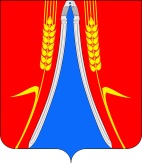 АДМИНИСТРАЦИЯАДМИНИСТРАЦИЯСОВЕТСКОГО СЕЛЬСКОГО ПОСЕЛЕНИЯСОВЕТСКОГО СЕЛЬСКОГО ПОСЕЛЕНИЯНОВОКУБАНСКОГО РАЙОНАНОВОКУБАНСКОГО РАЙОНАПОСТАНОВЛЕНИЕПОСТАНОВЛЕНИЕот  24.04.2019№ 51ст. Советскаяст. Советская